What’s the main difference between a recession and a depression? _______________________________________________________________________________________________________________________________________________________________________________________________________How was the Great Recession different from other recessions? __________________________________________________________________________________________________________________________________________________________________________________________________________Harmon/Econ Unit 5Business CyclesLabel the business cycle graph below. Include the following:-Expansion		-Peak			-Trough-Recession		-Trend Line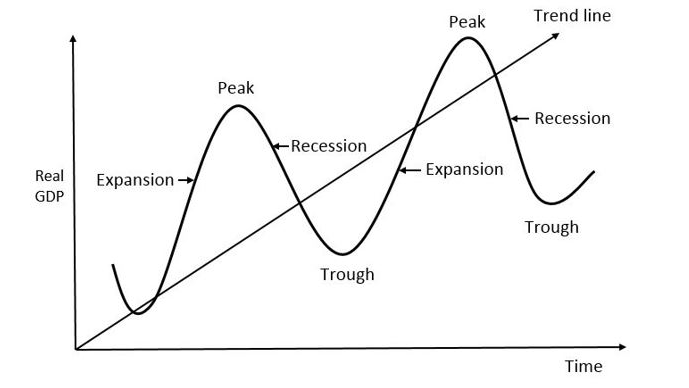 How long does it take for the government to announce that there is a recession? ___________________________________________________________________________________________________________________________________________________________________________________What does a trough indicate? _________________________________________________________________________________________________Why are ups and downs in the business cycle normal? __________________________________________________________________________________________________________________________________________________________________________________________________________